ПредметЗавданняУкраїнська моваСтор.56, впр. 131Стор.57, впр. 134(спиши, розкриваючи дужки )(Спиши текст. Підкресли прикметники, над ними скорочено зазнач рід.)Літературне читанняВасиль СухомлинськийНАЙГАРНІША МАМАВипало Совеня із гнізда та й повзає лісом. Далеко забилось, не може знайти рідного гнізда. Побачили птахи малого - некрасивого, з великою головою, вухатого, , жовторотого. Побачили та й питають, дивуючись:
- Хто ти такий? Де ти взявся?
- Я - Совеня, - відповідає мале. - Я випало з гнізда, не вмію ще літати і вдень дуже погано бачу. Я шукаю маму.
- Хто ж твоя мама? - питає Соловей.
- Моя мама Сова, - гордо відповідає Совеня.
- Яка ж вона? - питає Дятел.
- Моя мама найгарніша.
- Розкажи, яка ж вона, - питає Дрізд.
- У неї голова, вуха й очі такі, як у мене, - відповідає з гордістю Совеня.
- Ха-ха-ха! - зареготали Соловей, Дятел і Дрізд. - Та ти ж потвора. Виходить, і мати твоя така сама потвора.
- Неправда! - закричало Совеня. - Мама в мене найгарніша.
Почула його крик Сова, прилетіла, потихеньку взяла Совеня за лапку й повела до рідного гнізда.
Совеня уважно подивилося на свою маму: вона була й справді для нього найгарніша!(Прочитай і перекажи оповідання. У зошиті запиши головну думку твору. Про що хотів сказати автор?)Математика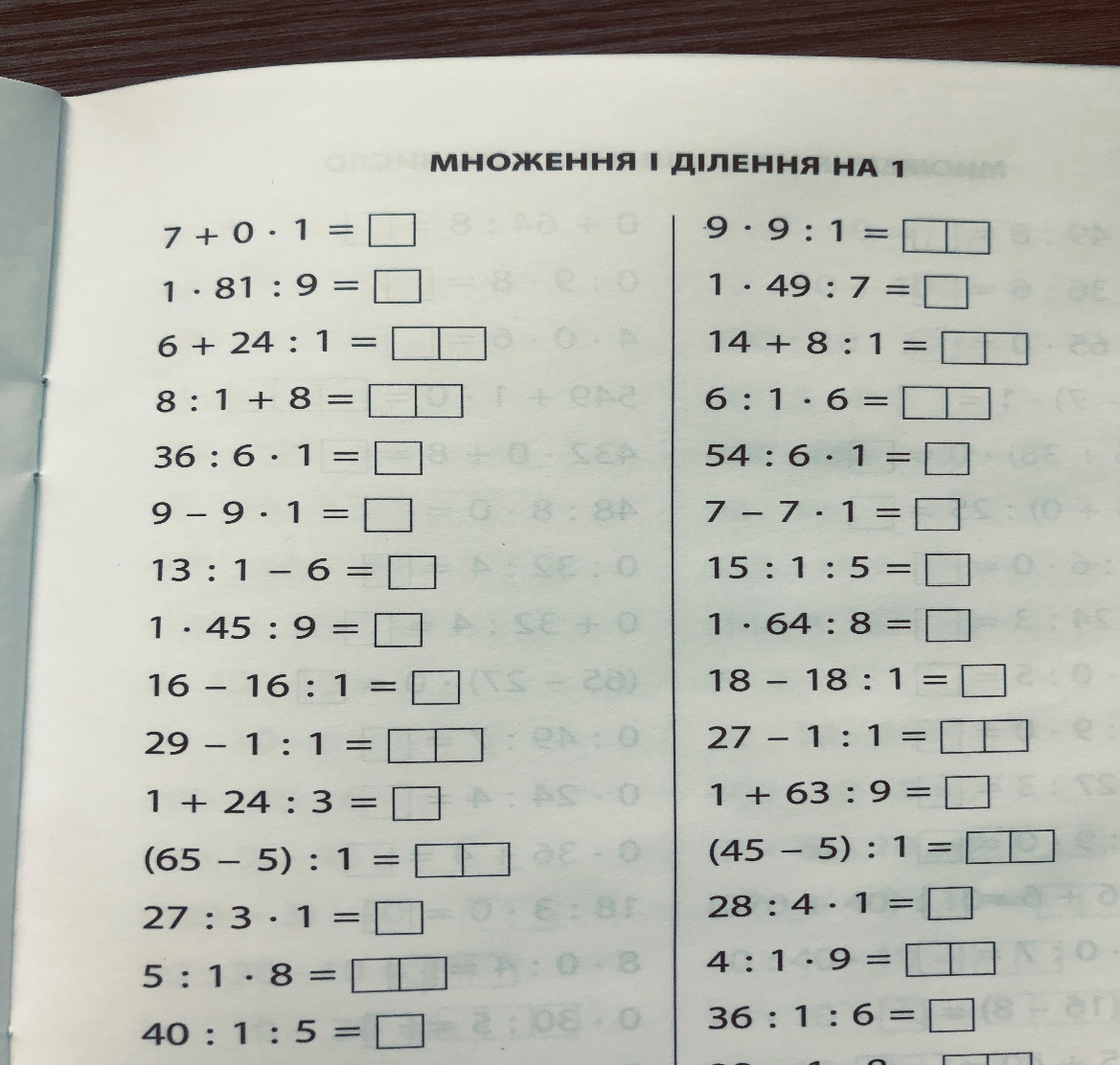 (Закріпити навички множення і ділення на 1)Корекція мовленняПовторити комплекс артикуляційної гімнастики. Скласти характеристику 3 персонажів з казок чи мультфільмів.(коротко записати характеристики у зошиті)Іноземна мова (англійська) Повторити лексичні одиниці з теми «Іграшки».Записати числівники від 61 до 80.Відеоматеріал до теми «Іграшки»:https://www.youtube.com/watch?v=qfw-PGe2qFY&t=1s (наприклад: sixty one, sixty two…)